Student Complaint Review Form - Stage 3Dublin City University (DCU) commits to providing students with a positive and excellent university experience and a professional standard of service. Additionally, DCU continuously seeks to improve the student experience, and students should feel comfortable raising their concerns and seeking a resolution to any complaint.  We acknowledge from time to time that DCU units/staff members may not meet the expected standards, and students may wish to raise concerns.  The University will process the issues raised by a student in accordance with the general principles of natural justice and fair procedures. Please read the Student Complaint Policy and Procedures in conjunction with this form.details of stage 3 complaint (completed by complainant)Office use only (completed by manager/director/dean)definitionsComplaint "A complaint is an expression of dissatisfaction by one or more DCU students about a DCU staff member or unit's action or lack of action, or about the standard of service provided by or on behalf of a DCU staff member/unit".FURTHER INFORMATIONDCU Student Support and Developmenthttps://www.dcu.ie/sal  Tel: 01 700 7165 / student.support@dcu.ie Student Policy and Procedures Contact:Deirdre Moloney, Student Policy Officer, deirdre.moloney@dcu.ie / Tel: 01 700 6157 STUDENT COMPLAINT REVIEW FORM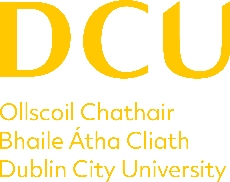 Date:Details of Complaint Submit copy of original complaint and any supporting documents. Use the checklist below and submit relevant documents.Initial Complaint (Stage 1)  Initial Response Stage 2 Complaint Form Completed Formal Response from Head of Unit/School Outline what action was taken in Stage 2Outline what parts of the complaint remain unresolved from Stage 2 of the complaint procedures.  What resolution do you wish to see happening in relation to this complaint? Case NumberName of Recipient of ComplaintDate of ReportAction AgreedNote details below of all actions agreed and steps being taken.